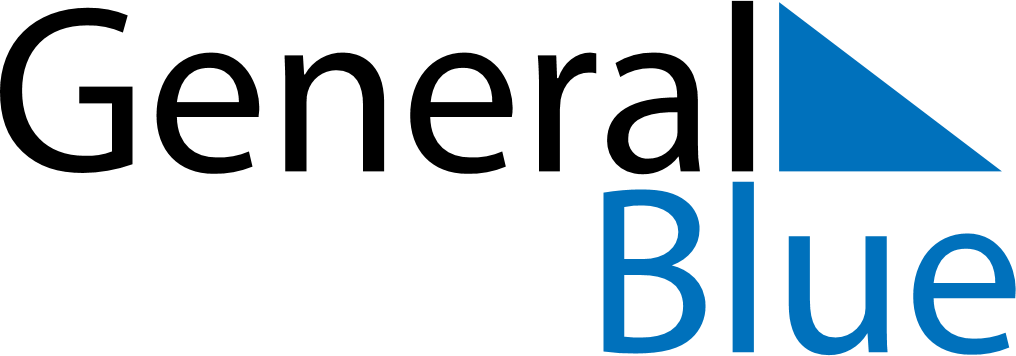 Daily Planner June 5, 2022 - June 11, 2022Daily Planner June 5, 2022 - June 11, 2022Daily Planner June 5, 2022 - June 11, 2022Daily Planner June 5, 2022 - June 11, 2022Daily Planner June 5, 2022 - June 11, 2022Daily Planner June 5, 2022 - June 11, 2022Daily Planner June 5, 2022 - June 11, 2022Daily Planner SundayJun 05MondayJun 06TuesdayJun 07WednesdayJun 08ThursdayJun 09 FridayJun 10 SaturdayJun 11MorningAfternoonEvening